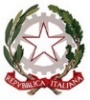 Ministero dell’istruzione e del meritoSCUOLA SECONDARIA DI I GRADO “A. FIORI”
Codice Fiscale: 80013910361
Via Pio Donati n. 8 - 41043 Formigine (MO) - Tel. 059558249
Sito Web: www.scuolamediafiori.edu.it – e-mail: momm06800x@istruzione.it
PEC: momm06800x@pec.istruzione.itVERIFICA INTERMEDIA PEINel documento che segue verranno compilate, ove necessario, le parti qui indicate:Eventuali modifiche o integrazioni alla composizione del GLO, successive alla prima convocazione Sezione 4Sezione 5Sezione 6Sezione 7Sezione 8Sezione 9Per quanto riguarda le sezioni già compilate nella prima parte di stesura, si fa riferimento al PEI precedentemente presentato e archiviato.Ministero dell’istruzione e del meritoSCUOLA SECONDARIA DI I GRADO “A. FIORI”
Codice Fiscale: 80013910361
Via Pio Donati n. 8 - 41043 Formigine (MO) - Tel. 059558249
Sito Web: www.scuolamediafiori.edu.it – e-mail: momm06800x@istruzione.it
PEC: momm06800x@pec.istruzione.itPIANO EDUCATIVO INDIVIDUALIZZATO (ART. 7, D. LGS. 13 APRILE 2017, N. 66 e s.m.i.) Anno Scolastico __________ ALUNNO/A ____________________________        codice sostitutivo personale ____________  Classe _________________  	 Plesso o sede__________________  ACCERTAMENTO DELLA CONDIZIONE DI DISABILITÀ IN ETÀ EVOLUTIVA AI FINI DELL'INCLUSIONE SCOLASTICA rilasciato in data _________ Data scadenza o rivedibilità:  ______________  	Non indicata PROFILO DI FUNZIONAMENTO redatto in data _______________ 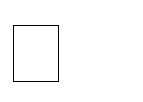 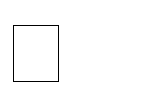 Nella fase transitoria:    PROFILO DI FUNZIONAMENTO NON DISPONIBILE DIAGNOSI FUNZIONALE redatta in data _________________ PROFILO DINAMICO FUNZIONALE approvato in data ____________ PROGETTO INDIVIDUALE      redatto in data ___________  da redigere  Eventuali modifiche o integrazioni alla composizione del GLO, successive alla prima convocazione 4. Osservazioni sull’alunno/a per progettare gli interventi di sostegno didattico            Punti di forza sui quali costruire gli interventi educativi e didattici Revisione a seguito di Verifica intermedia  	 	Data: ______________  5. Interventi per l’alunno/a: obiettivi educativi e didattici, strumenti, strategie e modalità Revisione a seguito di Verifica intermedia  	 	 	 	Data: ______________  6. Osservazioni sul contesto: barriere e facilitatori  Revisione a seguito di Verifica intermedia  	 	Data: ______________  7. Interventi sul contesto per realizzare un ambiente di apprendimento inclusivo Revisione a seguito di Verifica intermedia  	 	 	 	Data: ______________  8. Interventi sul percorso curricolare   Revisione a seguito di Verifica intermedia  	 	 	 	Data: ______________  9. Organizzazione generale del progetto di inclusione e utilizzo delle risorse Revisione a seguito di Verifica intermedia  	 	Data: ______________  PEI PROVVISORIO  DATA _______________ VERBALE ALLEGATO N. _____ FIRMA DEL DIRIGENTE SCOLASTICO1 ………………………         	.   APPROVAZIONE DEL PEI E PRIMA SOTTOSCRIZIONE DATA _______________ VERBALE ALLEGATO N. _____ FIRMA DEL DIRIGENTE SCOLASTICO1 ………………………         	.   VERIFICA INTERMEDIA DATA _______________ VERBALE ALLEGATO N. _____ FIRMA DEL DIRIGENTE SCOLASTICO1  ………………………         	   VERIFICA FINALE  E PROPOSTE PER L’A.S. SUCCESSIVO DATA _______________ VERBALE ALLEGATO N. _____ FIRMA DEL DIRIGENTE SCOLASTICO1 ………………………         	 . Data Nome e Cognome *specificare a quale titolo ciascun componente interviene al GLO Variazione (nuovo membro, sostituzione, decadenza…) Specificare i punti oggetto di eventuale revisione Specificare i punti eventualmente oggetto di revisione relativi alle Dimensioni interessate Specificare i punti oggetto di eventuale  revisione Specificare i punti oggetto di eventuale  revisione Specificare i punti oggetto di eventuale revisione Specificare i punti oggetto di eventuale revisione 